8 Way Horizontal Surge Protected Rackmount UK Plug PDU - IEC 13 Sockets (PDU-8WS-H-SP-IEC-UK)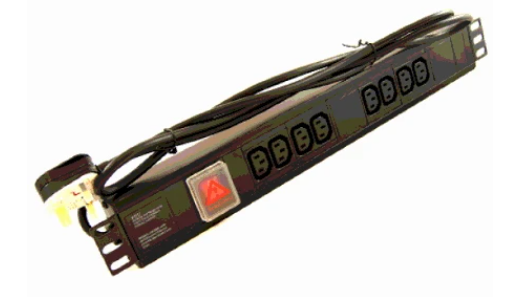 Description:The LMS Power PDU-8WS-H-SP-IEC-UK is a high-quality horizontally mounted PDU (Power Distribution Unit) that simply fits within the universal mounting brackets of data, telecom and server cabinets. 

Providing piece-of-mind of integral electrical surge protection against common power surges and electrical spikes to devices including Ethernet Switches, Servers, UPS, NAS and of course cabinet accessories including cooling fan tray.
Robust, alloy design complete with rackmount brackets fitted, high-quality Neon Switch, standardised IEC 13 power outlets, the PDU being fitted with a BSI rated, 13 Amp UK plug.Key Features:      Standard IEC 13 power outlets for your appliances

      Built-in surge protection for critical device protection

      Certified BSI 13-Amp UK fitted plug

      1U horizontally mounted attaches to internal profiles

      Neon On/Off Rocker switch to prevent accidental turn off 

      Backed up by LMS Power's exclusive 3-year warrantyProduct Code:Part Number: PDU-8WS-H-SP-IEC-UKEAN: 8400800021687Weight: 1.4Kg approxTechnical Specifications:Warranty                 LMS Data 3-Year Warranty
                       
Chassis                    1U horizontally PDU with mounting brackets 

Output Sockets     8 IEC 13 Sockets

Power Input            Fitted BSI 13 AMP UK Plug

Flex Length             2 metres (approx)

Power Control        On/Off Rocker Switch (illuminated)

Power Rating          4000 Watts (approx) Surge ProtectedSupplied With:PDU-8WS-H-SP-IEC-UK  8 Way Horizontal PDU

Cabinet brackets (Fitted)
* Specifications and product design are subject to change. E&OE.Looking for highperformance power distribution for your heavily loaded systems? The newly developed LMS Data 13A heavy-duty horizontal high-density PDU using the UK plug input connector which is ideal for many device requirements including server, network and other industrial-type equipment functions such as broadcast and HVAC applications. Combining a fully certified UK plug input combined with a compatible heavy load power flex means you can be assured this LMS Data PDU can work without problems, 24/7. Furthermore, incorporated onto the horizontal form-factor are industry standard IEC-13 sockets, ideal for data, telco and broadcast equipment with the added benefit of integral electrical surge protection. Robust in design, with an integral neon illuminated rocker switch for assured functionality, the LMS Data PDU is designed to deliver maximum electrical power today and tomorrow.specifications:Horizontal, high-density Power Distribution Unit (PDU)UK plug style plug power inputCompatible, heavy-load power cable12x IEC-13 output power socketsRobust, black aluminium design for industrial useNeon on/off power switch for assured controlMaximum power rating - 4000W2.0 metre (approx.) power cordageIdeal for data, telecom, broadcast and HVAC applications